Шэджэм районым Нартан                    Чегем   районну   Нартанкъуажэм и администрацэ                                                           элини администрациясы  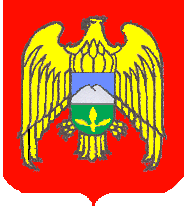 АДМИНИСТРАЦИЯСЕЛЬСКОГО ПОСЕЛЕНИЯ НАРТАНЧЕГЕМСКОГО МУНИЦИПАЛЬНОГО РАЙОНАКАБАРДИНО-БАЛКАРСКОЙ РЕСПУБЛИКИ        361410,КБР, Чегемский район, с.п. Нартан, ул. Ленина, 141, тел/факс:+7 (86630) 9-71-00 spnartan@rambler.ru_11.09.2017г.                                                                  с.п. Нартан                                                                                                              Постановленэ № 150Бегим № 150Постановление №150 Об утверждении Положения о порядке присвоения названия новым и переименование существующих улиц  и иных объектов в сельском поселении Нартан     В соответствии с Градостроительным кодексом Российской Федерации,  Федеральным законом от 06.10.2003 № 131-ФЗ «Об общих принципах организации местного самоуправления в Российской Федерации», Уставом сельского поселения  Нартан Постановляю:1. Утвердить Положение о порядке присвоения названий новым и переименование существующих улиц  и иных объектов в сельском поселении Нартан2. Обнародовать настоящее постановление  на официальном сайте администрации сельского поселения Нартан.3. Контроль над исполнением настоящего постановления оставляю за собой.4. Настоящее постановление  вступает в силу после обнародования. Глава администрациис.п. Нартан                                                                                В.Х. Кягов                                                                                                     Приложение к проекту                                                                                              администраци  с.п. Нартан                                                                                                от ____ ____ 2017 г. №____                                                                Положениео порядке присвоения названия новым и переименование существующих улиц  и иных объектов в сельском поселений Нартан1.    Общие положения1.1. Настоящее Положение (далее – Положение) устанавливает единый порядок присвоения (изменения) наименований (переименований) улицам, присвоения адресов и иных объектов  на территории сельского поселения Нартан1.2. Положение разработано в соответствии с Конституцией Российской Федерации, Градостроительным кодексом Российской Федерации, Федеральным законом от 06.10.2003 № 131-ФЗ «Об общих принципах организации местного самоуправления Российской Федерации», Уставом сельского поселения Нартан.1.3. Для обеспечения целей Положения используются следующие основные понятия:- наименования (топонимы) - имена собственные, присваиваемые объектам и служащие для их выделения и распознавания;- именные наименования (топонимы) - имена выдающихся государственных и общественных деятелей, других физических лиц, имеющих заслуги перед государством и сельским поселением Нартан, присваиваемые объектам и служащие для их выделения и распознавания;- установление наименований (топонимов) - присвоение наименований объектам, переименование объектов;- нормализация наименований (топонимов) - определение наименований объектов в соответствии с правилами и традициями употребления топонимов в современном русском литературном языке;- инициаторы присвоения наименований (переименований), далее - инициаторы - граждане, инициативная группа граждан, зарегистрированных по месту жительства на территории сельского поселения Нартан, общественные организации, юридические лица, государственные органы и органы местного самоуправления;- переименование названий (топонимов) - изменение в установленном порядке существующего названия;- восстановление названий (топонимов) - присвоение объекту или части объекта ранее существующего названия;- улица, проспект, переулок, проезд (далее - улицы) - поименованные градостроительные объекты, обеспечивающие транспортные и пешеходные связи между жилыми зонами, общественными центрами, кварталами, микрорайонами, имеющие линейные фиксированные по всей длине границы, их начало и окончание (обобщающее понятие для названий элементов улично-дорожной сети);- площадь - поименованный градостроительный объект, являющийся планировочным элементом, имеющий замкнутые границы;- микрорайон - градообразующий структурно-планировочный элемент застройки, нерасчлененный магистральными улицами, являющийся либо селитебной, либо производственной, либо ландшафтно-рекреационной территорией в установленных границах;- квартал - структурный элемент застройки, нерасчлененный магистральными улицами, переулками, проездами.    2.    Компетенция органов местного самоуправления в области наименования, переименования и присвоения новых названий улицам, площадям и другим объектам2.1. К компетенции органов местного самоуправления сельского поселения Нартан в области наименования, переименования и присвоения новых названий улицам, площадям, переулкам и другим объектам относятся:- осуществление исполнительных, распорядительных и контрольных функций по наименованию, переименованию и присвоению новых названий улицам, площадям и другим объектам путем их выявления, изменения, нормализации, учета и сохранения;- координация деятельности администрации сельского поселения Нартан в области наименования, переименования и присвоения новых названий улицам, площадям и другим объектам сельского поселения;- определение единых требований, норм и правил по наименованию, переименованию и присвоению новых названий улицам, площадям и другим объектам;- определение порядка финансирования работ в области наименования, переименования и присвоения новых названий улицам, площадям и другим объектам сельского поселения Нартан;- информирование населения о наименовании, переименовании и присвоении новых названий улицам, площадям и другим объектам.3.    Основания присвоения и переименования существующих улиц, и иных объектов  на территории  сельского поселения Нартан3.1. присвоения и переименования существующих улиц, и иных объектов  на территории  сельского поселения Нартан (далее – объект) осуществляется на основании постановления администрации сельского поселения Нартан . Переименование объектов производится в исключительных случаях, а именно:- при восстановлении исторически сложившегося наименования объекта, имеющего особую культурную ценность;- при изменении статуса и (или) функционального назначения оответствующего объекта;- в целях устранения дублирования наименований объектов в пределах территории сельского поселения;- если объект обозначен аббревиатурой, наименованием с номером или многословным словосочетанием, вызывающим значительное неудобство для произношения;- в случаях неоднократных обращений жителей поселения по вопросу переименования объекта.4. Порядок присвоения названия новым и переименование существующих улиц  и иных объектов в сельском поселений Нартан4.1. Для принятия решений о присвоений названий новым и переименование существующих улиц  и иных объектов в сельском поселений Нартан создается комиссия.4.2. Комиссия является коллегиальным органом и в своей работе руководствуется действующим законодательством Российской Федерации и Положением.4.3. Работа комиссии осуществляется по мере необходимости, на основании заявлений, поступивших от инициаторов наименования (переименования), заинтересованных в присвоении (изменении) наименования улицам либо иным составным частям населенных пунктов.4.4. Инициаторами наименования (переименования) представляются следующие документы:- ходатайство о наименовании (переименовании) объекта;- протоколы общих собраний трудовых коллективов, организаций, общественных объединений, президиумов правлений, творческих союзов, собраний граждан по месту их жительства и других органов, возбудивших ходатайство;- обоснование нового наименования объекта;- расчет затрат, связанных с переименованием объектов.Предложения должны содержать следующие сведения:- предполагаемое наименование объекта;- карту-схему, на которой обозначается расположение объекта;- местоположение улицы, размер и характер ее застройки;- сведения об инициаторах, предложивших наименование (переименование) объекта, их адреса, телефоны и другие данные;- при увековечивании памяти выдающихся людей прилагаются биографические справки об их жизни, деятельности и указываются их заслуги.4.5. В случае если улице, площади или иной составной части населенного пункта предлагается присвоить имя государственного или общественного деятеля, инициатор наименования (переименования) дополнительно подает главе сельского поселения Нартан пояснительную записку, содержащую подробные сведения о лице, чьим именем предлагается назвать улицу, площадь или другую составную часть населенного пункта, и связь указанного лица с данной местностью.4.6. Комиссией рассматривается заявление, поданное лицами, указанными в пункте 4.3. Положения, и по результатам рассмотрения выносится заключение о возможности (невозможности) присвоения наименования (переименования) улиц и иных составных частей населенных пунктов, на основании которого, Глава сельского поселения выносит соответствующее Постановление.5. Порядок присвоения названия новым и переименование существующих улиц  и иных объектов в сельском поселений Нартан имен государственных и общественных деятелей в целях увековечения их памяти5.1. Присвоение имен государственных и общественных деятелей улицам, площадям и другим составным частям населенных пунктов в целях увековечения их памяти может производиться только посмертно и лишь в исключительных случаях.5.2. Присвоение имен государственных и общественных деятелей улицам, площадям и другим составным частям населенных пунктов производится Решением Совета депутатов сельского поселения Нартан.Для рассмотрения указанных вопросов Глава сельского поселения Нартан представляет в Совет депутатов сельского поселения следующие документы:- постановление Главы сельского поселения с предложениями о присвоении наименования (переименовании) улицам и иным составным частям населенных пунктов поселения;- протокол выявления мнения населения соответствующей территории об указанных предложениях, проведенного в порядке, установленном законодательством Российской Федерации;- ходатайства Главы сельского поселения  Нартан, общественных объединений и организаций или инициативной группы граждан о присвоении наименования (переименовании) улицам и иным составным частям населенных пунктов поселения;- пояснительную записку, содержащую подробные сведения о лице, чьим именем предлагается назвать улицу, площадь или другую составную часть населенного пункта, и связь указанного лица с данной местностью.6. Опубликование актов о присвоений названий новым и переименование существующих улиц  и иных объектов в сельском поселений Нартан 6.1. Изданные администрацией сельского поселения Нартан  нормативные правовые  акты о присвоений названий новым и переименование существующих улиц  и иных объектов в сельском поселений Нартан подлежат официальному опубликованию в средствах массовой информации  Чегемского района в месячный срок с даты их издания.6.2. Акты о присвоении названии новым и переименование существующих улиц  и иных объектов в сельском поселений Нартан, о присвоении и переименовании улиц,  присвоения названия новым и переименование существующих улиц  и иных объектов в сельском поселений Нартан вступают в силу с даты их издания,  независимо от официального опубликования.7. Порядок вступления в силу настоящего Положения8.1. Настоящее Положение вступает в силу с момента его подписания и официального обнародования.9.2. Изменения и дополнения,  вносимые в настоящее Положение вступают в силу после их официального обнародования 